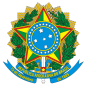 Ministério da EducaçãoSecretaria de Educação Profissional e TecnológicaInstituto Federal de Educação, Ciência e Tecnologia de Pernambuco Direção Geral/Campus RecifeDiretoria de Pesquisa, Pós-Graduação e InovaçãoI FESTIVAL DA DIVERSIDADEANEXO IVTERMO DE AUTORIZAÇÃO PARA UTILIZAÇÃO DE IMAGEM E VOZ (para maiores de 18 anos)NOME CANDIDATO (A):  	RG:	CPF: 	PAI/MÃE OU RESPONSÁVEL:  	RG:	CPF: 	ENDEREÇO: Rua/Av.:	No:  	COMPLEMENTO:	BAIRRO:	CIDADE: 	UF:  	TELEFONE: RESIDENCIAL:	CELULAR:  	Conforme dados acima descritos, autorizo a utilização de minha imagem e voz no I Festival Integrado dos Núcleos, cedendo os direitos para fins de divulgação ou publicidade institucional por tempo indeterminado em qualquer plataforma , sem qualquer ônus.Por ser esta a expressão de vontade, não tenho qualquer dúvida a respeito das cláusulas do edital e estou ciente de que nada há para ser reclamado a titulo de direitos e indenização.Declaro, também, que concordo e aceito todos os termos e condições descritos no edital Nº 02______________________________________, ______ de _________________ de 2022_______________________________________________________________Assinatura por extenso do responsável.